احكام و تعاليم فردى -  در صورت برودت شديد هوا استفاده از آب گرم توصيه شده استحضرت بهاءالله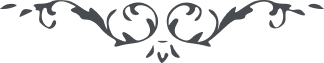 وضودر صورت برودت شديد هوا استفاده از آبگرم توصيه شده استحضرت بهاءالله:1 – " سؤال : در باب وضو "من لم يجد المآء يذکر خمس مرّات بسم اللّه الأطهر الأطهر" در شدّت سرما و يا جراحت يد و وجه خواندن ذکر جايز است يا نه.جواب : در شدّت سرما به آب گرم و در وجود جراحت يد و وجه و مانع آخر از قبيل اوجاع که استعمال آب مضرّ باشد ذکر معهود را بدل وضو تلاوت نمايد " (رساله سؤال و جواب، 51)